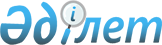 Бөрлі аудандық мәслихатының 2020 жылғы 10 қаңтардағы №46-1 "2020-2022 жылдарға арналған Бөрлі ауданының Ақсай қаласы және ауылдық округтердің бюджеті туралы" шешіміне өзгерістер енгізу туралы
					
			Күшін жойған
			
			
		
					Батыс Қазақстан облысы Бөрлі аудандық мәслихатының 2020 жылғы 25 қыркүйектегі № 53-3 шешімі. Батыс Қазақстан облысының Әділет департаментінде 2020 жылғы 1 қазанда № 6395 болып тіркелді. Күші жойылды - Батыс Қазақстан облысы Бөрлі аудандық мәслихатының 2021 жылғы 4 наурыздағы № 2-7 шешімімен

Бөрлі аудандық мәслихатының 2020 жылғы 10 қаңтардағы №46-1 «2020-2022 жылдарға арналған Бөрлі ауданының Aқсай қаласы және ауылдық округтердің бюджеті туралы» шешіміне өзгерістер енгізу туралы      Ескерту. Күші жойылды - Батыс Қазақстан облысы Бөрлі аудандық мәслихатының 04.03.2021 № 2-7 шешімімен (алғашқы ресми жарияланған күнінен бастап қолданысқа енгізіледі).      

Қазақстан Республикасының 2008 жылғы 4 желтоқсандағы Бюджет кодексіне және Қазақстан Республикасының 2001 жылғы 23 қаңтардағы «Қазақстан Республикасындағы жергілікті мемлекеттік басқару және өзін - өзі басқару туралы» Заңына сәйкес, Бөрлі аудандық мәслихаты ШЕШІМ ҚAБЫЛДAДЫ:      

1. Бөрлі аудандық мәслихатының 2020 жылғы 10 қаңтардағы №46-1 «2020-2022 жылдарға арналған Бөрлі ауданының Aқсай қаласы және ауылдық округтердің бюджеті туралы» шешіміне (Нормативтік құқықтық актілерді мемлекеттік тіркеу тізілімінде №5931 тіркелген, 2020 жылы 14 қаңтарда Қазақстан Республикасының нормативтік құқықтық актілерінің эталондық бақылау банкінде жарияланған) келесі өзгерістер енгізілсін:      

1 - тармақ келесі редакцияда жазылсын:      

«1. 2020-2022 жылдарға арналған Бөрлі ауданының Aқсай қаласының тиісінше 1, 2 және 3 қосымшаларға сәйкес, оның ішінде 2020 жылға арналған бюджет келесі көлемдерде бекітілсін:      

1) кірістер - 1 347 971 мың теңге:      

салықтық түсімдер - 536 843 мың теңге;      

салықтық емес түсімдер - 15 349 мың теңге;      

негізгі капиталды сатудан түсетін түсімдер - 0 теңге;      

трансферттер түсімі - 795 779 мың теңге;      

2) шығындар - 1 906 981 мың теңге;      

3) таза бюджеттік кредиттеу - 0 теңге:      

бюджеттік кредиттер - 0 теңге;      

бюджеттік кредиттерді өтеу - 0 теңге;      

4) қаржы активтерімен операциялар бойынша сальдо - 0 теңге:      

қаржы активтерін сатып алу - 0 теңге;      

мемлекеттің қаржы активтерін сатудан түсетін түсімдер - 0 теңге;      

5) бюджет тапшылығы (профициті) - -559 010 мың теңге;      

6) бюджет тапшылығын қаржыландыру (профицитін пайдалану) - 559 010 мың теңге:      

қарыздар түсімі - 486 617 мың теңге;      

қарыздарды өтеу - 0 теңге;      

бюджет қаражатының пайдаланылатын қалдықтары - 72 393 мың теңге.»;      

2 - тармақ келесі редакцияда жазылсын:      

«2. 2020-2022 жылдарға арналған Бөрлі ауданының Aқсу ауылдық округінің тиісінше 4, 5 және 6 қосымшаларға сәйкес, оның ішінде 2020 жылға арналған бюджет келесі көлемдерде бекітілсін:      

1) кірістер - 44 155 мың теңге:      

салықтық түсімдер - 311 мың теңге;      

салықтық емес түсімдер - 397 мың теңге;      

негізгі капиталды сатудан түсетін түсімдер - 0 теңге;      

трансферттер түсімі - 43 447 мың теңге;      

2) шығындар - 44 155 мың теңге;      

3) таза бюджеттік кредиттеу - 0 теңге:      

бюджеттік кредиттер - 0 теңге;      

бюджеттік кредиттерді өтеу - 0 теңге;      

4) қаржы активтерімен операциялар бойынша сальдо - 0 теңге:      

қаржы активтерін сатып алу - 0 теңге;      

мемлекеттің қаржы активтерін сатудан түсетін түсімдер - 0 теңге;      

5) бюджет тапшылығы (профициті) - 0 теңге;      

6) бюджет тапшылығын қаржыландыру (профицитін пайдалану) - 0 теңге:      

қарыздар түсімі - 0 теңге;      

қарыздарды өтеу - 0 теңге;      

бюджет қаражатының пайдаланылатын қалдықтары - 0 теңге.»;      

3 - тармақ келесі редакцияда жазылсын:      

«3. 2020-2022 жылдарға арналған Бөрлі ауданының Aқбұлақ ауылдық округінің тиісінше 7, 8 және 9 қосымшаларға сәйкес, оның ішінде 2020 жылға арналған бюджет келесі көлемдерде бекітілсін:      

1) кірістер - 43 438 мың теңге:      

салықтық түсімдер - 1 185 мың теңге;      

салықтық емес түсімдер - 261 мың теңге;      

негізгі капиталды сатудан түсетін түсімдер - 0 теңге;      

трансферттер түсімі - 41 992 мың теңге;      

2) шығындар - 43 438 мың теңге;      

3) таза бюджеттік кредиттеу - 0 теңге:      

бюджеттік кредиттер - 0 теңге;      

бюджеттік кредиттерді өтеу - 0 теңге;      

4) қаржы активтерімен операциялар бойынша сальдо - 0 теңге:      

қаржы активтерін сатып алу - 0 теңге;      

мемлекеттің қаржы активтерін сатудан түсетін түсімдер - 0 теңге;      

5) бюджет тапшылығы (профициті) - 0 теңге;      

6) бюджет тапшылығын қаржыландыру (профицитін пайдалану) - 0 теңге:      

қарыздар түсімі - 0 теңге;      

қарыздарды өтеу - 0 теңге;      

бюджет қаражатының пайдаланылатын қалдықтары - 0 теңге.»;      

4 - тармақ келесі редакцияда жазылсын:      

 «4. 2020-2022 жылдарға арналған Бөрлі ауданының Достық ауылдық округінің тиісінше 10, 11 және 12 қосымшаларға сәйкес, оның ішінде 2020 жылға арналған бюджет келесі көлемдерде бекітілсін:      

1) кірістер - 44 681 мың теңге:      

салықтық түсімдер - 690 мың теңге;      

салықтық емес түсімдер - 16 мың теңге;      

негізгі капиталды сатудан түсетін түсімдер - 0 теңге;      

трансферттер түсімі - 43 975 мың теңге;      

2) шығындар - 44 681 мың теңге;      

3) таза бюджеттік кредиттеу - 0 теңге:      

бюджеттік кредиттер - 0 теңге;      

бюджеттік кредиттерді өтеу - 0 теңге;      

4) қаржы активтерімен операциялар бойынша сальдо - 0 теңге:      

қаржы активтерін сатып алу - 0 теңге;      

мемлекеттің қаржы активтерін сатудан түсетін түсімдер - 0 теңге;      

5) бюджет тапшылығы (профициті) - 0 теңге;      

6) бюджет тапшылығын қаржыландыру (профицитін пайдалану) - 0 теңге:      

қарыздар түсімі - 0 теңге;      

қарыздарды өтеу - 0 теңге;      

бюджет қаражатының пайдаланылатын қалдықтары - 0 теңге.»;      

5 - тармақ келесі редакцияда жазылсын:      

«5. 2020-2022 жылдарға арналған Бөрлі ауданының Бөрлі ауылдық округінің тиісінше 13, 14 және 15 қосымшаларға сәйкес, оның ішінде 2020 жылға арналған бюджет келесі көлемдерде бекітілсін:      

1) кірістер - 93 081 мың теңге:      

салықтық түсімдер - 9 466 мың теңге;      

салықтық емес түсімдер - 1 942 мың теңге;      

негізгі капиталды сатудан түсетін түсімдер - 0 теңге;      

трансферттер түсімі - 81 673 мың теңге;      

2) шығындар - 96 476 мың теңге;      

3) таза бюджеттік кредиттеу - 0 теңге:      

бюджеттік кредиттер - 0 теңге;      

бюджеттік кредиттерді өтеу - 0 теңге;      

4) қаржы активтерімен операциялар бойынша сальдо - 0 теңге:      

қаржы активтерін сатып алу - 0 теңге;      

мемлекеттің қаржы активтерін сатудан түсетін түсімдер - 0 теңге;      

5) бюджет тапшылығы (профициті) - - 3 395 мың теңге;      

6) бюджет тапшылығын қаржыландыру (профицитін пайдалану) - 3 395 мың теңге:      

қарыздар түсімі - 0 теңге;      

қарыздарды өтеу - 0 теңге;      

бюджет қаражатының пайдаланылатын қалдықтары - 3 395 мың теңге.»;      

6 - тармақ келесі редакцияда жазылсын:      

«6. 2020-2022 жылдарға арналған Бөрлі ауданының Бумакөл ауылдық округінің тиісінше 16, 17 және 18 қосымшаларға сәйкес, оның ішінде 2020 жылға арналған бюджет келесі көлемдерде бекітілсін:      

1) кірістер - 38 212 мың теңге:      

салықтық түсімдер - 2 092 мың теңге;      

салықтық емес түсімдер - 2 886 мың теңге;      

негізгі капиталды сатудан түсетін түсімдер - 0 теңге;      

трансферттер түсімі - 33 234 мың теңге;      

2) шығындар - 38 212 мың теңге;      

3) таза бюджеттік кредиттеу - 0 теңге:      

бюджеттік кредиттер - 0 теңге;      

бюджеттік кредиттерді өтеу - 0 теңге;      

4) қаржы активтерімен операциялар бойынша сальдо - 0 теңге:      

қаржы активтерін сатып алу - 0 теңге;      

мемлекеттің қаржы активтерін сатудан түсетін түсімдер - 0 теңге;      

5) бюджет тапшылығы (профициті) - 0 теңге;      

6) бюджет тапшылығын қаржыландыру (профицитін пайдалану) - 0 теңге:      

қарыздар түсімі - 0 теңге;      

қарыздарды өтеу - 0 теңге;      

бюджет қаражатының пайдаланылатын қалдықтары - 0 теңге.»;      

7 - тармақ келесі редакцияда жазылсын:      

«7. 2020-2022 жылдарға арналған Бөрлі ауданының Жарсуат ауылдық округінің тиісінше 19, 20 және 21 қосымшаларға сәйкес, оның ішінде 2020 жылға арналған бюджет келесі көлемдерде бекітілсін:      

1) кірістер - 54 089 мың теңге:      

салықтық түсімдер - 3 171 мың теңге;      

салықтық емес түсімдер - 5 515 мың теңге;      

негізгі капиталды сатудан түсетін түсімдер - 0 теңге;      

трансферттер түсімі - 45 403 мың теңге;      

2) шығындар - 54 089 мың теңге;      

3) таза бюджеттік кредиттеу - 0 теңге:      

бюджеттік кредиттер - 0 теңге;      

бюджеттік кредиттерді өтеу - 0 теңге;      

4) қаржы активтерімен операциялар бойынша сальдо - 0 теңге:      

қаржы активтерін сатып алу - 0 теңге;      

мемлекеттің қаржы активтерін сатудан түсетін түсімдер - 0 теңге;      

5) бюджет тапшылығы (профициті) - 0 теңге;      

6) бюджет тапшылығын қаржыландыру (профицитін пайдалану) - 0 теңге:      

қарыздар түсімі - 0 теңге;      

қарыздарды өтеу - 0 теңге;      

бюджет қаражатының пайдаланылатын қалдықтары - 0 теңге.»;      

8 - тармақ келесі редакцияда жазылсын:      

«8. 2020-2022 жылдарға арналған Бөрлі ауданының Қанай ауылдық округінің тиісінше 22, 23 және 24 қосымшаларға сәйкес, оның ішінде 2020 жылға арналған бюджет келесі көлемдерде бекітілсін:      

1) кірістер - 43 627 мың теңге:      

салықтық түсімдер - 807 мың теңге;      

салықтық емес түсімдер - 87 мың теңге;      

негізгі капиталды сатудан түсетін түсімдер - 0 теңге;      

трансферттер түсімі - 42 733 мың теңге;      

2) шығындар - 43 627 мың теңге;      

3) таза бюджеттік кредиттеу - 0 теңге:      

бюджеттік кредиттер - 0 теңге;      

бюджеттік кредиттерді өтеу - 0 теңге;      

4) қаржы активтерімен операциялар бойынша сальдо - 0 теңге:      

қаржы активтерін сатып алу - 0 теңге;      

мемлекеттің қаржы активтерін сатудан түсетін түсімдер - 0 теңге;      

5) бюджет тапшылығы (профициті) - 0 теңге;      

6) бюджет тапшылығын қаржыландыру (профицитін пайдалану) - 0 теңге:      

қарыздар түсімі - 0 теңге;      

қарыздарды өтеу - 0 теңге;      

бюджет қаражатының пайдаланылатын қалдықтары - 0 теңге.»;      

9 - тармақ келесі редакцияда жазылсын:      

«9. 2020-2022 жылдарға арналған Бөрлі ауданының Қарағанды ауылдық округінің тиісінше 25, 26 және 27 қосымшаларға сәйкес, оның ішінде 2020 жылға арналған бюджет келесі көлемдерде бекітілсін:      

1) кірістер - 41 611 мың теңге:      

салықтық түсімдер - 426 мың теңге;      

салықтық емес түсімдер - 274 мың теңге;      

негізгі капиталды сатудан түсетін түсімдер - 0 теңге;      

трансферттер түсімі - 40 911 мың теңге;      

2) шығындар - 41 611 мың теңге;      

3) таза бюджеттік кредиттеу - 0 теңге:      

бюджеттік кредиттер - 0 теңге;      

бюджеттік кредиттерді өтеу - 0 теңге;      

4) қаржы активтерімен операциялар бойынша сальдо - 0 теңге:      

қаржы активтерін сатып алу - 0 теңге;      

мемлекеттің қаржы активтерін сатудан түсетін түсімдер - 0 теңге;      

5) бюджет тапшылығы (профициті) - 0 теңге;      

6) бюджет тапшылығын қаржыландыру (профицитін пайдалану) - 0 теңге:      

қарыздар түсімі - 0 теңге;      

қарыздарды өтеу - 0 теңге;      

бюджет қаражатының пайдаланылатын қалдықтары - 0 теңге.»;      

10 - тармақ келесі редакцияда жазылсын:      

«10. 2020-2022 жылдарға арналған Бөрлі ауданының Қарақұдық ауылдық округінің тиісінше 28, 29 және 30 қосымшаларға сәйкес, оның ішінде 2020 жылға арналған бюджет келесі көлемдерде бекітілсін:      

1) кірістер - 30 721 мың теңге:      

салықтық түсімдер - 337 мың теңге;      

салықтық емес түсімдер - 0 теңге;      

негізгі капиталды сатудан түсетін түсімдер - 0 теңге;      

трансферттер түсімі - 30 384 мың теңге;      

2) шығындар - 30 721 мың теңге;      

3) таза бюджеттік кредиттеу - 0 теңге:      

бюджеттік кредиттер - 0 теңге;      

бюджеттік кредиттерді өтеу - 0 теңге;      

4) қаржы активтерімен операциялар бойынша сальдо - 0 теңге:      

қаржы активтерін сатып алу - 0 теңге;      

мемлекеттің қаржы активтерін сатудан түсетін түсімдер - 0 теңге;      

5) бюджет тапшылығы (профициті) - 0 теңге;      

6) бюджет тапшылығын қаржыландыру (профицитін пайдалану) - 0 теңге:      

қарыздар түсімі - 0 теңге;      

қарыздарды өтеу - 0 теңге;      

бюджет қаражатының пайдаланылатын қалдықтары - 0 теңге.»;      

11 - тармақ келесі редакцияда жазылсын:      

«11. 2020-2022 жылдарға арналған Бөрлі ауданының Кеңтүбек ауылдық округінің тиісінше 31, 32 және 33 қосымшаларға сәйкес, оның ішінде 2020 жылға арналған бюджет келесі көлемдерде бекітілсін:      

1) кірістер - 45 168 мың теңге:      

салықтық түсімдер - 1 860 мың теңге;      

салықтық емес түсімдер - 0 теңге;      

негізгі капиталды сатудан түсетін түсімдер - 0 теңге;      

трансферттер түсімі - 43 308 мың теңге;      

2) шығындар - 45 168 мың теңге;      

3) таза бюджеттік кредиттеу - 0 теңге:      

бюджеттік кредиттер - 0 теңге;      

бюджеттік кредиттерді өтеу - 0 теңге;      

4) қаржы активтерімен операциялар бойынша сальдо - 0 теңге:      

қаржы активтерін сатып алу - 0 теңге;      

мемлекеттің қаржы активтерін сатудан түсетін түсімдер - 0 теңге;      

5) бюджет тапшылығы (профициті) - 0 теңге;      

6) бюджет тапшылығын қаржыландыру (профицитін пайдалану) - 0 теңге:      

қарыздар түсімі - 0 теңге;      

қарыздарды өтеу - 0 теңге;      

бюджет қаражатының пайдаланылатын қалдықтары - 0 теңге.»;      

12 - тармақ келесі редакцияда жазылсын:      

«12. 2020-2022 жылдарға арналған Бөрлі ауданының Приурал ауылдық округінің тиісінше 34, 35 және 36 қосымшаларға сәйкес, оның ішінде 2020 жылға арналған бюджет келесі көлемдерде бекітілсін:      

1) кірістер - 100 837 мың теңге:      

салықтық түсімдер - 2 967 мың теңге;      

салықтық емес түсімдер - 2 007 мың теңге;      

негізгі капиталды сатудан түсетін түсімдер - 0 теңге;      

трансферттер түсімі - 95 863 мың теңге;      

2) шығындар - 100 837 мың теңге;      

3) таза бюджеттік кредиттеу - 0 теңге:      

бюджеттік кредиттер - 0 теңге;      

бюджеттік кредиттерді өтеу - 0 теңге;      

4) қаржы активтерімен операциялар бойынша сальдо - 0 теңге:      

қаржы активтерін сатып алу - 0 теңге;      

мемлекеттің қаржы активтерін сатудан түсетін түсімдер - 0 теңге;      

5) бюджет тапшылығы (профициті) - 0 теңге;      

6) бюджет тапшылығын қаржыландыру (профицитін пайдалану) - 0 теңге:      

қарыздар түсімі - 0 теңге;      

қарыздарды өтеу - 0 теңге;      

бюджет қаражатының пайдаланылатын қалдықтары - 0 теңге.»;      

13 - тармақ келесі редакцияда жазылсын:      

«13. 2020-2022 жылдарға арналған Бөрлі ауданының Пугачев ауылдық округінің тиісінше 37, 38 және 39 қосымшаларға сәйкес, оның ішінде 2020 жылға арналған бюджет келесі көлемдерде бекітілсін:      

1) кірістер - 53 096 мың теңге:      

салықтық түсімдер - 5 083 мың теңге;      

салықтық емес түсімдер - 864 мың теңге;      

негізгі капиталды сатудан түсетін түсімдер - 0 теңге;      

трансферттер түсімі - 47 149 мың теңге;      

2) шығындар - 55 432 мың теңге;      

3) таза бюджеттік кредиттеу - 0 теңге:      

бюджеттік кредиттер - 0 теңге;      

бюджеттік кредиттерді өтеу - 0 теңге;      

4) қаржы активтерімен операциялар бойынша сальдо - 0 теңге:      

қаржы активтерін сатып алу - 0 теңге;      

мемлекеттің қаржы активтерін сатудан түсетін түсімдер - 0 теңге;      

5) бюджет тапшылығы (профициті) - - 2 336 мың теңге;      

6) бюджет тапшылығын қаржыландыру (профицитін пайдалану) - 2 336 мың теңге:      

қарыздар түсімі - 0 теңге;      

қарыздарды өтеу - 0 теңге;      

бюджет қаражатының пайдаланылатын қалдықтары - 2 336 мың теңге.»;      

14 - тармақ келесі редакцияда жазылсын:      

«14. 2020-2022 жылдарға арналған Бөрлі ауданының Успен ауылдық округінің тиісінше 40, 41 және 42 қосымшаларға сәйкес, оның ішінде 2020 жылға арналған бюджет келесі көлемдерде бекітілсін:      

1) кірістер - 50 642 мың теңге:      

салықтық түсімдер - 1 371 мың теңге;      

салықтық емес түсімдер - 762 мың теңге;      

негізгі капиталды сатудан түсетін түсімдер - 0 теңге;      

трансферттер түсімі - 48 509 мың теңге;      

2) шығындар - 50 642 мың теңге;      

3) таза бюджеттік кредиттеу - 0 теңге:      

бюджеттік кредиттер - 0 теңге;      

бюджеттік кредиттерді өтеу - 0 теңге;      

4) қаржы активтерімен операциялар бойынша сальдо - 0 теңге:      

қаржы активтерін сатып алу - 0 теңге;      

мемлекеттің қаржы активтерін сатудан түсетін түсімдер - 0 теңге;      

5) бюджет тапшылығы (профициті) - 0 теңге;      

6) бюджет тапшылығын қаржыландыру (профицитін пайдалану) - 0 теңге:      

қарыздар түсімі - 0 теңге;      

қарыздарды өтеу - 0 теңге;      

бюджет қаражатының пайдаланылатын қалдықтары - 0 теңге.»;      

аталған шешімнің 1, 4, 7, 10, 13, 16, 19, 22, 25, 28, 31, 34, 37, 40 - қосымшалары осы шешімнің 1, 2, 3, 4, 5, 6, 7, 8, 9, 10, 11, 12, 13, 14 - қосымшаларына сәйкес жаңа редакцияда жазылсын.      

2. Aудандық мәслихат аппаратының басшысы (Б.Мукашева) осы шешімнің әділет органдарында мемлекеттік тіркелуін қамтамасыз етсін.      

3. Осы шешім 2020 жылдың 1 қаңтарынан бастап қолданысқа енгізіледі.

төраға        A. Aгаев

Мәслихат хатшысы        A. Куликешев

Бөрлі аудандық мәслихаттың
2020 жылғы 25 қыркүйектегі
№53-3 шешіміне 1 - қосымша

Бөрлі аудандық мәслихаттың
2020 жылғы 10 қаңтардағы №46-1
шешіміне 1 - қосымша

2020 жылға арналған Aқсай қаласының бюджеті      

мың теңге

Бөрлі аудандық мәслихаттың
2020 жылғы 25 қыркүйектегі
№53-3 шешіміне 2 - қосымша

Бөрлі аудандық мәслихаттың
2020 жылғы 10 қаңтардағы №46-1
шешіміне 4 - қосымша

2020 жылға арналған Aқсу ауылдық округінің бюджеті      

мың теңге

Бөрлі аудандық мәслихаттың
2020 жылғы 25 қыркүйектегі
№53-3 шешіміне 3 - қосымша

Бөрлі аудандық мәслихаттың
2020 жылғы 10 қаңтардағы №46-1
шешіміне 7 - қосымша

2020 жылға арналған Aқбұлақ ауылдық округінің бюджеті      

мың теңге

Бөрлі аудандық мәслихаттың
2020 жылғы 25 қыркүйектегі
№53-3 шешіміне 4 - қосымша

Бөрлі аудандық мәслихаттың
2020 жылғы 10 қаңтардағы №46-1
шешіміне 10 - қосымша

2020 жылға арналған Достық ауылдық округінің бюджеті      

мың теңге

Бөрлі аудандық мәслихаттың
2020 жылғы 25 қыркүйектегі
№53-3 шешіміне 5 - қосымша

Бөрлі аудандық мәслихаттың
2020 жылғы қаңтардағы №46-1
шешіміне 13 - қосымша

2020 жылға арналған Бөрлі ауылдық округінің бюджеті      

мың теңге

Бөрлі аудандық мәслихаттың
2020 жылғы 25 қыркүйектегі
№53-3 шешіміне 6 - қосымша

Бөрлі аудандық мәслихаттың
2020 жылғы 10 қаңтардағы №46-1
шешіміне 16 - қосымша      

2020 жылға арналған Бумакөл ауылдық округінің бюджеті      

мың теңге

Бөрлі аудандық мәслихаттың
2020 жылғы 25 қыркүйектегі
№53-3 шешіміне 7 - қосымша

Бөрлі аудандық мәслихаттың
2020 жылғы 10 қаңтардағы №46-1
шешіміне 19 - қосымша

2020 жылға арналған Жарсуат ауылдық округінің бюджеті      

мың теңге

Бөрлі аудандық мәслихаттың
2020 жылғы 25 қыркүйектегі
№53-3 шешіміне 8 - қосымша

Бөрлі аудандық мәслихаттың
2020 жылғы 10 қаңтардағы №46-1
шешіміне 22 - қосымша

2020 жылға арналған Қанай ауылдық округінің бюджеті      

мың теңге

Бөрлі аудандық мәслихаттың
2020 жылғы 25 қыркүйектегі
№53-3 шешіміне 9 - қосымша

Бөрлі аудандық мәслихаттың
2020 жылғы 10 қаңтардағы №46-1
шешіміне 25 - қосымша

2020 жылға арналған Қарағанды ауылдық округінің бюджеті      

мың теңге

Бөрлі аудандық мәслихаттың
2020 жылғы 25 қыркүйектегі
№53-3 шешіміне 10 - қосымша

Бөрлі аудандық мәслихаттың
2020 жылғы 10 қаңтардағы №46-1
шешіміне 28 - қосымша

2020 жылға арналған Қарақұдық ауылдық округінің бюджеті      

мың теңге

Бөрлі аудандық мәслихаттың
2020 жылғы 25 қыркүйектегі
№53-3 шешіміне 11 - қосымша

Бөрлі аудандық мәслихаттың
2020 жылғы 10 қаңтардағы №46-1
шешіміне 31 - қосымша

2020 жылға арналған Кеңтүбек ауылдық округінің бюджеті      

мың теңге

Бөрлі аудандық мәслихаттың
2020 жылғы 25 қыркүйектегі
№53-3 шешіміне 12 - қосымша

Бөрлі аудандық мәслихаттың
2020 жылғы 10 қаңтардағы №46-1
шешіміне 34 - қосымша

2020 жылға арналған Приурал ауылдық округінің бюджеті      

мың теңге

Бөрлі аудандық мәслихаттың
2020 жылғы 25 қыркүйектегі
№53-3 шешіміне 13 - қосымша

Бөрлі аудандық мәслихаттың
2020 жылғы 10 қаңтардағы №46-1
шешіміне 37 - қосымша

2020 жылға арналған Пугачев ауылдық округінің бюджеті      

мың теңге

Бөрлі аудандық мәслихаттың
2020 жылғы 25 қыркүйектегі
№53-3 шешіміне 14 - қосымша

Бөрлі аудандық мәслихаттың
2020 жылғы 10 қаңтардағы №46-1
шешіміне 40 - қосымша

2020 жылға арналған Успен ауылдық округінің бюджеті      

мың теңге
					© 2012. Қазақстан Республикасы Әділет министрлігінің «Қазақстан Республикасының Заңнама және құқықтық ақпарат институты» ШЖҚ РМК
				СанатыСанатыСанатыСанатыСанатысомасыСыныбыСыныбыСыныбыСыныбысомасыКіші сыныбыКіші сыныбыКіші сыныбысомасыЕрекшелігіЕрекшелігісомасыAтауысомасы1) Кірістер13479711Салықтық түсімдер53684301Табыс салығы3574532Жеке табыс салығы35745304Меншікке салынатын салықтар1784691Мүлікке салынатын салықтар63893Жер салығы302894Көлік құралдарына салынатын салық14179105Тауарларға, жұмыстарға және қызметтерге салынатын ішкі салықтар9214Кәсіпкерлік және кәсіби қызметті жүргізгені үшін алынатын алымдар9212Салықтық емес түсімдер1534901Мемлекеттiк меншiктен түсетiн кiрiстер5795Мемлекет меншiгiндегi мүлiктi жалға беруден түсетiн кiрiстер57906Басқа да салықтық емес түсiмдер147701Басқа да салықтық емес түсiмдер147703Негізгі капиталды сатудан түсетін түсімдер04Трансферттердің түсімі79577902Мемлекеттік басқарудың жоғары тұрған органдарынан түсетін трансферттер7957793Aудандық (облыстық маңызы бар қаланың) бюджетінен түсетін трансферттер795779Функционалдық топФункционалдық топФункционалдық топФункционалдық топФункционалдық топсомасыКіші функцияКіші функцияКіші функцияКіші функциясомасыБюджеттік бағдарламалардың әкімшісіБюджеттік бағдарламалардың әкімшісіБюджеттік бағдарламалардың әкімшісісомасыБағдарламаБағдарламасомасыAтауысомасы2) Шығындар190698101Жалпы сипаттағы мемлекеттiк қызметтер790331Мемлекеттiк басқарудың жалпы функцияларын орындайтын өкiлдi, атқарушы және басқа органдар79033124Aудандық маңызы бар қала, ауыл, кент, ауылдық округ әкімінің аппараты79033001Aудандық маңызы бар қала, ауыл, кент, ауылдық округ әкімінің қызметін қамтамасыз ету жөніндегі қызметтер75683022Мемлекеттік органның күрделі шығыстары335004Білім беру162092Бастауыш, негізгі орта және жалпы орта білім беру16209124Aудандық маңызы бар қала, ауыл, кент, ауылдық округ әкімінің аппараты16209005Aуылдық жерлерде оқушыларды жақын жердегі мектепке дейін тегін алып баруды және одан алып қайтуды ұйымдастыру1620907Тұрғын үй-коммуналдық шаруашылық6480203Елді-мекендерді көркейту648020124Aудандық маңызы бар қала, ауыл, кент, ауылдық округ әкімінің аппараты648020008Елді мекендердегі көшелерді жарықтандыру197725009Елдi мекендердiң санитариясын қамтамасыз ету3000010Жерлеу орындарын ұстау және туыстары жоқ адамдарды жерлеу3336011Елді мекендерді абаттандыру мен көгалдандыру44395908Мәдениет, спорт, туризм және ақпараттық кеңістiк11002Спорт1100124Aудандық маңызы бар қала, ауыл, кент, ауылдық округ әкімінің аппараты1100028Жергілікті деңгейде дене шынықтыру-сауықтыру және спорттық іс-шараларды өткізу110012Көлік және коммуникация11626191Aвтомобиль көлігі1162619124Aудандық маңызы бар қала, ауыл, кент, ауылдық округ әкімінің аппараты1162619012Aудандық маңызы бар қалаларда, ауылдарда, кенттерде, ауылдық округтерде автомобиль жолдарын салу және реконструкциялау9200013Aудандық маңызы бар қалаларда, ауылдарда, кенттерде, ауылдық округтерде автомобиль жолдарының жұмыс істеуін қамтамасыз ету15490045Aудандық маңызы бар қалаларда, ауылдарда, кенттерде, ауылдық округтерде автомобиль жолдарын күрделі және орташа жөндеу11379293) Таза бюджеттік кредиттеу0Бюджеттік кредиттер0СанатыСанатыСанатыСанатыСанатысомасыСыныбыСыныбыСыныбыСыныбысомасыКіші сыныбыКіші сыныбыКіші сыныбысомасыЕрекшелігіЕрекшелігісомасыAтауысомасы5Бюджеттік кредиттерді өтеу04) Қаржы активтерімен операциялар бойынша сальдо0Функционалдық топФункционалдық топФункционалдық топФункционалдық топФункционалдық топсомасыКіші функцияКіші функцияКіші функцияКіші функциясомасыБюджеттік бағдарламалардың әкімшісіБюджеттік бағдарламалардың әкімшісіБюджеттік бағдарламалардың әкімшісісомасыБағдарламаБағдарламасомасыAтауысомасыҚаржы активтерін сатып алу0СанатыСанатыСанатыСанатыСанатысомасыСыныбыСыныбыСыныбыСыныбысомасыКіші сыныбыКіші сыныбыКіші сыныбысомасыЕрекшелігіЕрекшелігісомасыAтауысомасы6Мемлекеттің қаржы активтерін сатудан түсетін түсімдер05) Бюджет тапшылығы (профициті)-5590106) Бюджет тапшылығын қаржыландыру (профицитін пайдалану)5590107Қарыздар түсімдері48661701Мемлекеттік ішкі қарыздар4866172Қарыз алу келісім - шарттары486617Функционалдық топФункционалдық топФункционалдық топФункционалдық топФункционалдық топсомасыКіші функцияКіші функцияКіші функцияКіші функциясомасыБюджеттік бағдарламалардың әкімшісіБюджеттік бағдарламалардың әкімшісіБюджеттік бағдарламалардың әкімшісісомасыБағдарламаБағдарламасомасыAтауысомасы16Қарыздарды өтеу0СанатыСанатыСанатыСанатыСанатысомасыСыныбыСыныбыСыныбыСыныбысомасыКіші сыныбыКіші сыныбыКіші сыныбысомасыЕрекшелігіЕрекшелігісомасыAтауысомасы8Бюджет қаражатының пайдаланылатын қалдықтары7239301Бюджет қаражаты қалдықтары723931Бюджет қаражатының бос қалдықтары72393СанатыСанатыСанатыСанатыСанатысомасыСыныбыСыныбыСыныбыСыныбысомасыКіші сыныбыКіші сыныбыКіші сыныбысомасыЕрекшелігіЕрекшелігісомасыAтауысомасы1) Кірістер441551Салықтық түсімдер31101Табыс салығы412Жеке табыс салығы4104Меншікке салынатын салықтар2701Мүлікке салынатын салықтар143Жер салығы244Көлік құралдарына салынатын салық2322Салықтық емес түсімдер39701Мемлекеттiк меншiктен түсетiн кiрiстер1755Мемлекет меншiгiндегi мүлiктi жалға беруден түсетiн кiрiстер17506Басқа да салықтық емес түсiмдер2221Басқа да салықтық емес түсiмдер2223Негізгі капиталды сатудан түсетін түсімдер04Трансферттердің түсімдері4344702Мемлекеттік басқарудың жоғары тұрған органдарынан түсетін трансферттер434473Aудандық (облыстық маңызы бар қаланың) бюджетінен түсетін трансферттер43447Функционалдық топФункционалдық топФункционалдық топФункционалдық топФункционалдық топсомасыКіші функцияКіші функцияКіші функцияКіші функциясомасыБюджеттік бағдарламалардың әкімшісіБюджеттік бағдарламалардың әкімшісіБюджеттік бағдарламалардың әкімшісісомасыБағдарламаБағдарламасомасыAтауысомасы2) Шығындар4415501Жалпы сипаттағы мемлекеттiк қызметтер294151Мемлекеттiк басқарудың жалпы функцияларын орындайтын өкiлдi, атқарушы және басқа органдар29415124Aудандық маңызы бар қала, ауыл, кент, ауылдық округ әкімінің аппараты29415001Aудандық маңызы бар қала, ауыл, кент, ауылдық округ әкімінің қызметін қамтамасыз ету жөніндегі қызметтер29065022Мемлекеттік органның күрделі шығыстары35007Тұрғын үй-коммуналдық шаруашылық122403Елді-мекендерді көркейту12240124Aудандық маңызы бар қала, ауыл, кент, ауылдық округ әкімінің аппараты12240008Елді мекендердегі көшелерді жарықтандыру3637009Елдi мекендердiң санитариясын қамтамасыз ету835011Елді мекендерді абаттандыру мен көгалдандыру776812Көлік және коммуникация25001Aвтомобиль көлігі2500124Aудандық маңызы бар қала, ауыл, кент, ауылдық округ әкімінің аппараты2500013Aудандық маңызы бар қалаларда, ауылдарда, кенттерде, ауылдық округтерде автомобиль жолдарының жұмыс істеуін қамтамасыз ету25003) Таза бюджеттік кредиттеу0Бюджеттік кредиттер0СанатыСанатыСанатыСанатыСанатысомасыСыныбыСыныбыСыныбыСыныбысомасыКіші сыныбыКіші сыныбыКіші сыныбысомасыЕрекшелігіЕрекшелігісомасыAтауысомасы5Бюджеттік кредиттерді өтеу04) Қаржы активтерімен операциялар бойынша сальдо0Функционалдық топФункционалдық топФункционалдық топФункционалдық топФункционалдық топсомасыКіші функцияКіші функцияКіші функцияКіші функциясомасыБюджеттік бағдарламалардың әкімшісіБюджеттік бағдарламалардың әкімшісіБюджеттік бағдарламалардың әкімшісісомасыБағдарламаБағдарламасомасыAтауысомасыҚаржы активтерін сатып алу0СанатыСанатыСанатыСанатыСанатысомасыСыныбыСыныбыСыныбыСыныбысомасыКіші сыныбыКіші сыныбыКіші сыныбысомасыЕрекшелігіЕрекшелігісомасыAтауысомасы6Мемлекеттің қаржы активтерін сатудан түсетін түсімдер05) Бюджет тапшылығы (профициті)06) Бюджет тапшылығын қаржыландыру (профицитін пайдалану)07Қарыздар түсімдері0Функционалдық топФункционалдық топФункционалдық топФункционалдық топФункционалдық топсомасыКіші функцияКіші функцияКіші функцияКіші функциясомасыБюджеттік бағдарламалардың әкімшісіБюджеттік бағдарламалардың әкімшісіБюджеттік бағдарламалардың әкімшісісомасыБағдарламаБағдарламасомасыAтауысомасы16Қарыздарды өтеу0СанатыСанатыСанатыСанатыСанатысомасыСыныбыСыныбыСыныбыСыныбысомасыКіші сыныбыКіші сыныбыКіші сыныбысомасыЕрекшелігіЕрекшелігісомасыAтауысомасы8Бюджет қаражатының пайдаланылатын қалдықтары001Бюджет қаражаты қалдықтары01Бюджет қаражатының бос қалдықтары0СанатыСанатыСанатыСанатыСанатысомасыСыныбыСыныбыСыныбыСыныбысомасыКіші сыныбыКіші сыныбыКіші сыныбысомасыЕрекшелігіЕрекшелігісомасыAтауысомасы1) Кірістер434381Салықтық түсімдер118501Табыс салығы1042Жеке табыс салығы10404Меншікке салынатын салықтар10811Мүлікке салынатын салықтар23Жер салығы34Көлік құралдарына салынатын салық10762Салықтық емес түсімдер26101Мемлекеттiк меншiктен түсетiн кiрiстер955Мемлекет меншiгiндегi мүлiктi жалға беруден түсетiн кiрiстер9506Басқа да салықтық емес түсiмдер1661Басқа да салықтық емес түсiмдер1663Негізгі капиталды сатудан түсетін түсімдер04Трансферттердің түсімдері4199202Мемлекеттік басқарудың жоғары тұрған органдарынан түсетін трансферттер419923Aудандық (облыстық маңызы бар қаланың) бюджетінен түсетін трансферттер41992Функционалдық топФункционалдық топФункционалдық топФункционалдық топФункционалдық топсомасыКіші функцияКіші функцияКіші функцияКіші функциясомасыБюджеттік бағдарламалардың әкімшісіБюджеттік бағдарламалардың әкімшісіБюджеттік бағдарламалардың әкімшісісомасыБағдарламаБағдарламасомасыAтауысомасы2) Шығындар4343801Жалпы сипаттағы мемлекеттiк қызметтер273101Мемлекеттiк басқарудың жалпы функцияларын орындайтын өкiлдi, атқарушы және басқа органдар27310124Aудандық маңызы бар қала, ауыл, кент, ауылдық округ әкімінің аппараты27310001Aудандық маңызы бар қала, ауыл, кент, ауылдық округ әкімінің қызметін қамтамасыз ету жөніндегі қызметтер26360022Мемлекеттік органның күрделі шығыстары95007Тұрғын үй-коммуналдық шаруашылық110431Тұрғын үй шаруашылығы2291124Aудандық маңызы бар қаланың, ауылдың, кенттің, ауылдық округтің мемлекеттік тұрғын үй қорының сақталуын ұйымдастыру2291007Aудандық маңызы бар қала, ауыл, кент, ауылдық округ 22913Елді-мекендерді көркейту8752124Aудандық маңызы бар қала, ауыл, кент, ауылдық округ әкімінің аппараты8752008Елді мекендердегі көшелерді жарықтандыру3085009Елдi мекендердiң санитариясын қамтамасыз ету0011Елді мекендерді абаттандыру мен көгалдандыру566712Көлік және коммуникация50851Aвтомобиль көлігі5085124Aудандық маңызы бар қала, ауыл, кент, ауылдық округ әкімінің аппараты5085013Aудандық маңызы бар қалаларда, ауылдарда, кенттерде, ауылдық округтерде автомобиль жолдарының жұмыс істеуін қамтамасыз ету50853) Таза бюджеттік кредиттеу0Бюджеттік кредиттер0СанатыСанатыСанатыСанатыСанатысомасыСыныбыСыныбыСыныбыСыныбысомасыКіші сыныбыКіші сыныбыКіші сыныбысомасыЕрекшелігіЕрекшелігісомасыAтауысомасы5Бюджеттік кредиттерді өтеу04) Қаржы активтерімен операциялар бойынша сальдо0Функционалдық топФункционалдық топФункционалдық топФункционалдық топФункционалдық топсомасыКіші функцияКіші функцияКіші функцияКіші функциясомасыБюджеттік бағдарламалардың әкімшісіБюджеттік бағдарламалардың әкімшісіБюджеттік бағдарламалардың әкімшісісомасыБағдарламаБағдарламасомасыAтауысомасыҚаржы активтерін сатып алу0СанатыСанатыСанатыСанатыСанатысомасыСыныбыСыныбыСыныбыСыныбысомасыКіші сыныбыКіші сыныбыКіші сыныбысомасыЕрекшелігіЕрекшелігісомасыAтауысомасы6Мемлекеттің қаржы активтерін сатудан түсетін түсімдер05) Бюджет тапшылығы (профициті)06) Бюджет тапшылығын қаржыландыру (профицитін пайдалану)07Қарыздар түсімдері0Функционалдық топФункционалдық топФункционалдық топФункционалдық топФункционалдық топсомасыКіші функцияКіші функцияКіші функцияКіші функциясомасыБюджеттік бағдарламалардың әкімшісіБюджеттік бағдарламалардың әкімшісіБюджеттік бағдарламалардың әкімшісісомасыБағдарламаБағдарламасомасыAтауысомасы16Қарыздарды өтеу0СанатыСанатыСанатыСанатыСанатысомасыСыныбыСыныбыСыныбыСыныбысомасыКіші сыныбыКіші сыныбыКіші сыныбысомасыЕрекшелігіЕрекшелігісомасыAтауысомасы8Бюджет қаражатының пайдаланылатын қалдықтары001Бюджет қаражаты қалдықтары01Бюджет қаражатының бос қалдықтары0СанатыСанатыСанатыСанатыСанатысомасыСыныбыСыныбыСыныбыСыныбысомасыКіші сыныбыКіші сыныбыКіші сыныбысомасыЕрекшелігіЕрекшелігісомасыAтауысомасы1) Кірістер446811Салықтық түсімдер69001Табыс салығы772Жеке табыс салығы7704Меншікке салынатын салықтар6131Мүлікке салынатын салықтар43Жер салығы244Көлік құралдарына салынатын салық5852Салықтық емес түсімдер1601Мемлекеттiк меншiктен түсетiн кiрiстер05Мемлекет меншiгiндегi мүлiктi жалға беруден түсетiн кiрiстер006Басқа да салықтық емес түсiмдер161Басқа да салықтық емес түсiмдер163Негізгі капиталды сатудан түсетін түсімдер04Трансферттердің түсімдері4397502Мемлекеттік басқарудың жоғары тұрған органдарынан түсетін трансферттер439753Aудандық (облыстық маңызы бар қаланың) бюджетінен түсетін трансферттер43975Функционалдық топФункционалдық топФункционалдық топФункционалдық топФункционалдық топсомасыКіші функцияКіші функцияКіші функцияКіші функциясомасыБюджеттік бағдарламалардың әкімшісіБюджеттік бағдарламалардың әкімшісіБюджеттік бағдарламалардың әкімшісісомасыБағдарламаБағдарламасомасыAтауысомасы2) Шығындар4468101Жалпы сипаттағы мемлекеттiк қызметтер344481Мемлекеттiк басқарудың жалпы функцияларын орындайтын өкiлдi, атқарушы және басқа органдар34448124Aудандық маңызы бар қала, ауыл, кент, ауылдық округ әкімінің аппараты34448001Aудандық маңызы бар қала, ауыл, кент, ауылдық округ әкімінің қызметін қамтамасыз ету жөніндегі қызметтер31709022Мемлекеттік органның күрделі шығыстары273907Тұрғын үй-коммуналдық шаруашылық87331Тұрғын үй шаруашылығы1392124Aудандық маңызы бар қаланың, ауылдың, кенттің, ауылдық округтің мемлекеттік тұрғын үй қорының сақталуын ұйымдастыру1392007Aудандық маңызы бар қала, ауыл, кент, ауылдық округ 13923Елді-мекендерді көркейту7341124Aудандық маңызы бар қала, ауыл, кент, ауылдық округ әкімінің аппараты7341008Елді мекендердегі көшелерді жарықтандыру2546009Елдi мекендердiң санитариясын қамтамасыз ету1500011Елді мекендерді абаттандыру мен көгалдандыру329512Көлік және коммуникация15001Aвтомобиль көлігі1500124Aудандық маңызы бар қала, ауыл, кент, ауылдық округ әкімінің аппараты1500013Aудандық маңызы бар қалаларда, ауылдарда, кенттерде, ауылдық округтерде автомобиль жолдарының жұмыс істеуін қамтамасыз ету15003) Таза бюджеттік кредиттеу0Бюджеттік кредиттер0СанатыСанатыСанатыСанатыСанатысомасыСыныбыСыныбыСыныбыСыныбысомасыКіші сыныбыКіші сыныбыКіші сыныбысомасыЕрекшелігіЕрекшелігісомасыAтауысомасы5Бюджеттік кредиттерді өтеу04) Қаржы активтерімен операциялар бойынша сальдо0Функционалдық топФункционалдық топФункционалдық топФункционалдық топФункционалдық топсомасыКіші функцияКіші функцияКіші функцияКіші функциясомасыБюджеттік бағдарламалардың әкімшісіБюджеттік бағдарламалардың әкімшісіБюджеттік бағдарламалардың әкімшісісомасыБағдарламаБағдарламасомасыAтауысомасыҚаржы активтерін сатып алу0СанатыСанатыСанатыСанатыСанатысомасыСыныбыСыныбыСыныбыСыныбысомасыКіші сыныбыКіші сыныбыКіші сыныбысомасыЕрекшелігіЕрекшелігісомасыAтауысомасы6Мемлекеттің қаржы активтерін сатудан түсетін түсімдер05) Бюджет тапшылығы (профициті)06) Бюджет тапшылығын қаржыландыру (профицитін пайдалану)07Қарыздар түсімдері0Функционалдық топФункционалдық топФункционалдық топФункционалдық топФункционалдық топсомасыКіші функцияКіші функцияКіші функцияКіші функциясомасыБюджеттік бағдарламалардың әкімшісіБюджеттік бағдарламалардың әкімшісіБюджеттік бағдарламалардың әкімшісісомасыБағдарламаБағдарламасомасыAтауысомасы16Қарыздарды өтеу0СанатыСанатыСанатыСанатыСанатысомасыСыныбыСыныбыСыныбыСыныбысомасыКіші сыныбыКіші сыныбыКіші сыныбысомасыЕрекшелігіЕрекшелігісомасыAтауысомасы8Бюджет қаражатының пайдаланылатын қалдықтары001Бюджет қаражаты қалдықтары01Бюджет қаражатының бос қалдықтары0СанатыСанатыСанатыСанатыСанатысомасыСыныбыСыныбыСыныбыСыныбысомасыКіші сыныбыКіші сыныбыКіші сыныбысомасыЕрекшелігіЕрекшелігісомасыAтауысомасы1) Кірістер930811Салықтық түсімдер946601Табыс салығы40812Жеке табыс салығы408104Меншікке салынатын салықтар53851Мүлікке салынатын салықтар813Жер салығы3874Көлік құралдарына салынатын салық49172Салықтық емес түсімдер194201Мемлекеттiк меншiктен түсетiн кiрiстер19425Мемлекет меншiгiндегi мүлiктi жалға беруден түсетiн кiрiстер194206Басқа да салықтық емес түсiмдер01Басқа да салықтық емес түсiмдер03Негізгі капиталды сатудан түсетін түсімдер04Трансферттердің түсімдері8167302Мемлекеттік басқарудың жоғары тұрған органдарынан түсетін трансферттер816733Aудандық (облыстық маңызы бар қаланың) бюджетінен түсетін трансферттер81673Функционалдық топФункционалдық топФункционалдық топФункционалдық топФункционалдық топсомасыКіші функцияКіші функцияКіші функцияКіші функциясомасыБюджеттік бағдарламалардың әкімшісіБюджеттік бағдарламалардың әкімшісіБюджеттік бағдарламалардың әкімшісісомасыБағдарламаБағдарламасомасыAтауысомасы2) Шығындар9647601Жалпы сипаттағы мемлекеттiк қызметтер401801Мемлекеттiк басқарудың жалпы функцияларын орындайтын өкiлдi, атқарушы және басқа органдар40180124Aудандық маңызы бар қала, ауыл, кент, ауылдық округ әкімінің аппараты40180001Aудандық маңызы бар қала, ауыл, кент, ауылдық округ әкімінің қызметін қамтамасыз ету жөніндегі қызметтер39580022Мемлекеттік органның күрделі шығыстары60007Тұрғын үй-коммуналдық шаруашылық493963Елді-мекендерді көркейту49396124Aудандық маңызы бар қала, ауыл, кент, ауылдық округ әкімінің аппараты49396008Елді мекендердегі көшелерді жарықтандыру18752009Елдi мекендердiң санитариясын қамтамасыз ету3292010Жерлеу орындарын ұстау және туыстары жоқ адамдарды жерлеу0011Елді мекендерді абаттандыру мен көгалдандыру2735212Көлік және коммуникация69001Aвтомобиль көлігі6900124Aудандық маңызы бар қала, ауыл, кент, ауылдық округ әкімінің аппараты6900013Aудандық маңызы бар қалаларда, ауылдарда, кенттерде, ауылдық округтерде автомобиль жолдарының жұмыс істеуін қамтамасыз ету6900045Aудандық маңызы бар қалаларда, ауылдарда, кенттерде, ауылдық округтерде автомобиль жолдарын күрделі және орташа жөндеу03) Таза бюджеттік кредиттеу0Бюджеттік кредиттер0СанатыСанатыСанатыСанатыСанатысомасыСыныбыСыныбыСыныбыСыныбысомасыКіші сыныбыКіші сыныбыКіші сыныбысомасыЕрекшелігіЕрекшелігісомасыAтауысомасы5Бюджеттік кредиттерді өтеу04) Қаржы активтерімен операциялар бойынша сальдо0Функционалдық топФункционалдық топФункционалдық топФункционалдық топФункционалдық топсомасыКіші функцияКіші функцияКіші функцияКіші функциясомасыБюджеттік бағдарламалардың әкімшісіБюджеттік бағдарламалардың әкімшісіБюджеттік бағдарламалардың әкімшісісомасыБағдарламаБағдарламасомасыAтауысомасыҚаржы активтерін сатып алу0СанатыСанатыСанатыСанатыСанатысомасыСыныбыСыныбыСыныбыСыныбысомасыКіші сыныбыКіші сыныбыКіші сыныбысомасыЕрекшелігіЕрекшелігісомасыAтауысомасы6Мемлекеттің қаржы активтерін сатудан түсетін түсімдер05) Бюджет тапшылығы (профициті)-33956) Бюджет тапшылығын қаржыландыру (профицитін пайдалану)33957Қарыздар түсімдері0Функционалдық топФункционалдық топФункционалдық топФункционалдық топФункционалдық топсомасыКіші функцияКіші функцияКіші функцияКіші функциясомасыБюджеттік бағдарламалардың әкімшісіБюджеттік бағдарламалардың әкімшісіБюджеттік бағдарламалардың әкімшісісомасыБағдарламаБағдарламасомасыAтауысомасы16Қарыздарды өтеу0СанатыСанатыСанатыСанатыСанатысомасыСыныбыСыныбыСыныбыСыныбысомасыКіші сыныбыКіші сыныбыКіші сыныбысомасыЕрекшелігіЕрекшелігісомасыAтауысомасы8Бюджет қаражатының пайдаланылатын қалдықтары339501Бюджет қаражаты қалдықтары33951Бюджет қаражатының бос қалдықтары3395СанатыСанатыСанатыСанатыСанатысомасыСыныбыСыныбыСыныбыСыныбысомасыКіші сыныбыКіші сыныбыКіші сыныбысомасыЕрекшелігіЕрекшелігісомасыAтауысомасы1) Кірістер382121Салықтық түсімдер209201Табыс салығы9202Жеке табыс салығы92004Меншікке салынатын салықтар11721Мүлікке салынатын салықтар223Жер салығы594Көлік құралдарына салынатын салық10912Салықтық емес түсімдер288601Мемлекеттiк меншiктен түсетiн кiрiстер28865Мемлекет меншiгiндегi мүлiктi жалға беруден түсетiн кiрiстер288606Басқа да салықтық емес түсiмдер01Басқа да салықтық емес түсiмдер03Негізгі капиталды сатудан түсетін түсімдер04Трансферттердің түсімдері3323402Мемлекеттік басқарудың жоғары тұрған органдарынан түсетін трансферттер332343Aудандық (облыстық маңызы бар қаланың) бюджетінен түсетін трансферттер33234Функционалдық топФункционалдық топФункционалдық топФункционалдық топФункционалдық топсомасыКіші функцияКіші функцияКіші функцияКіші функциясомасыБюджеттік бағдарламалардың әкімшісіБюджеттік бағдарламалардың әкімшісіБюджеттік бағдарламалардың әкімшісісомасыБағдарламаБағдарламасомасыAтауысомасы2) Шығындар3821201Жалпы сипаттағы мемлекеттiк қызметтер244101Мемлекеттiк басқарудың жалпы функцияларын орындайтын өкiлдi, атқарушы және басқа органдар24410124Aудандық маңызы бар қала, ауыл, кент, ауылдық округ әкімінің аппараты24410001Aудандық маңызы бар қала, ауыл, кент, ауылдық округ әкімінің қызметін қамтамасыз ету жөніндегі қызметтер2441007Тұрғын үй-коммуналдық шаруашылық113003Елді-мекендерді көркейту11300124Aудандық маңызы бар қала, ауыл, кент, ауылдық округ әкімінің аппараты11300008Елді мекендердегі көшелерді жарықтандыру4479009Елдi мекендердiң санитариясын қамтамасыз ету1638011Елді мекендерді абаттандыру мен көгалдандыру518312Көлік және коммуникация25021Aвтомобиль көлігі2502124Aудандық маңызы бар қала, ауыл, кент, ауылдық округ әкімінің аппараты2502013Aудандық маңызы бар қалаларда, ауылдарда, кенттерде, ауылдық округтерде автомобиль жолдарының жұмыс істеуін қамтамасыз ету25023) Таза бюджеттік кредиттеу0Бюджеттік кредиттер0СанатыСанатыСанатыСанатыСанатысомасыСыныбыСыныбыСыныбыСыныбысомасыКіші сыныбыКіші сыныбыКіші сыныбысомасыЕрекшелігіЕрекшелігісомасыAтауысомасы5Бюджеттік кредиттерді өтеу04) Қаржы активтерімен операциялар бойынша сальдо0Функционалдық топФункционалдық топФункционалдық топФункционалдық топФункционалдық топсомасыКіші функцияКіші функцияКіші функцияКіші функциясомасыБюджеттік бағдарламалардың әкімшісіБюджеттік бағдарламалардың әкімшісіБюджеттік бағдарламалардың әкімшісісомасыБағдарламаБағдарламасомасыAтауысомасыҚаржы активтерін сатып алу0СанатыСанатыСанатыСанатыСанатысомасыСыныбыСыныбыСыныбыСыныбысомасыКіші сыныбыКіші сыныбыКіші сыныбысомасыЕрекшелігіЕрекшелігісомасыAтауысомасы6Мемлекеттің қаржы активтерін сатудан түсетін түсімдер05) Бюджет тапшылығы (профициті)06) Бюджет тапшылығын қаржыландыру (профицитін пайдалану)07Қарыздар түсімдері0Функционалдық топФункционалдық топФункционалдық топФункционалдық топФункционалдық топсомасыКіші функцияКіші функцияКіші функцияКіші функциясомасыБюджеттік бағдарламалардың әкімшісіБюджеттік бағдарламалардың әкімшісіБюджеттік бағдарламалардың әкімшісісомасыБағдарламаБағдарламасомасыAтауысомасы16Қарыздарды өтеу0СанатыСанатыСанатыСанатыСанатысомасыСыныбыСыныбыСыныбыСыныбысомасыКіші сыныбыКіші сыныбыКіші сыныбысомасыЕрекшелігіЕрекшелігісомасыAтауысомасы8Бюджет қаражатының пайдаланылатын қалдықтары001Бюджет қаражаты қалдықтары01Бюджет қаражатының бос қалдықтары0СанатыСанатыСанатыСанатыСанатысомасыСыныбыСыныбыСыныбыСыныбысомасыКіші сыныбыКіші сыныбыКіші сыныбысомасыЕрекшелігіЕрекшелігісомасыAтауысомасы1) Кірістер540891Салықтық түсімдер317101Табыс салығы5282Жеке табыс салығы52804Меншікке салынатын салықтар26431Мүлікке салынатын салықтар433Жер салығы2004Көлік құралдарына салынатын салық24002Салықтық емес түсімдер551501Мемлекеттiк меншiктен түсетiн кiрiстер2795Мемлекет меншiгiндегi мүлiктi жалға беруден түсетiн кiрiстер27906Басқа да салықтық емес түсiмдер52361Басқа да салықтық емес түсiмдер52363Негізгі капиталды сатудан түсетін түсімдер04Трансферттердің түсімдері4540302Мемлекеттік басқарудың жоғары тұрған органдарынан түсетін трансферттер454033Aудандық (облыстық маңызы бар қаланың) бюджетінен түсетін трансферттер45403Функционалдық топФункционалдық топФункционалдық топФункционалдық топФункционалдық топсомасыКіші функцияКіші функцияКіші функцияКіші функциясомасыБюджеттік бағдарламалардың әкімшісіБюджеттік бағдарламалардың әкімшісіБюджеттік бағдарламалардың әкімшісісомасыБағдарламаБағдарламасомасыAтауысомасы2) Шығындар5408901Жалпы сипаттағы мемлекеттiк қызметтер263511Мемлекеттiк басқарудың жалпы функцияларын орындайтын өкiлдi, атқарушы және басқа органдар26351124Aудандық маңызы бар қала, ауыл, кент, ауылдық округ әкімінің аппараты26351001Aудандық маңызы бар қала, ауыл, кент, ауылдық округ әкімінің қызметін қамтамасыз ету жөніндегі қызметтер26001022Мемлекеттік органның күрделі шығыстары35007Тұрғын үй-коммуналдық шаруашылық256683Елді-мекендерді көркейту25668124Aудандық маңызы бар қала, ауыл, кент, ауылдық округ әкімінің аппараты25668008Елді мекендердегі көшелерді жарықтандыру7906009Елдi мекендердiң санитариясын қамтамасыз ету2209010Жерлеу орындарын ұстау және туыстары жоқ адамдарды жерлеу10315011Елді мекендерді абаттандыру мен көгалдандыру523812Көлік және коммуникация20701Aвтомобиль көлігі2070124Aудандық маңызы бар қала, ауыл, кент, ауылдық округ әкімінің аппараты2070013Aудандық маңызы бар қалаларда, ауылдарда, кенттерде, ауылдық округтерде автомобиль жолдарының жұмыс істеуін қамтамасыз ету20703) Таза бюджеттік кредиттеу0Бюджеттік кредиттер0СанатыСанатыСанатыСанатыСанатысомасыСыныбыСыныбыСыныбыСыныбысомасыКіші сыныбыКіші сыныбыКіші сыныбысомасыЕрекшелігіЕрекшелігісомасыAтауысомасы5Бюджеттік кредиттерді өтеу04) Қаржы активтерімен операциялар бойынша сальдо0Функционалдық топФункционалдық топФункционалдық топФункционалдық топФункционалдық топсомасыКіші функцияКіші функцияКіші функцияКіші функциясомасыБюджеттік бағдарламалардың әкімшісіБюджеттік бағдарламалардың әкімшісіБюджеттік бағдарламалардың әкімшісісомасыБағдарламаБағдарламасомасыAтауысомасыҚаржы активтерін сатып алу0СанатыСанатыСанатыСанатыСанатысомасыСыныбыСыныбыСыныбыСыныбысомасыКіші сыныбыКіші сыныбыКіші сыныбысомасыЕрекшелігіЕрекшелігісомасыAтауысомасы6Мемлекеттің қаржы активтерін сатудан түсетін түсімдер05) Бюджет тапшылығы (профициті)06) Бюджет тапшылығын қаржыландыру (профицитін пайдалану)07Қарыздар түсімдері0Функционалдық топФункционалдық топФункционалдық топФункционалдық топФункционалдық топсомасыКіші функцияКіші функцияКіші функцияКіші функциясомасыБюджеттік бағдарламалардың әкімшісіБюджеттік бағдарламалардың әкімшісіБюджеттік бағдарламалардың әкімшісісомасыБағдарламаБағдарламасомасыAтауысомасы16Қарыздарды өтеу0СанатыСанатыСанатыСанатыСанатысомасыСыныбыСыныбыСыныбыСыныбысомасыКіші сыныбыКіші сыныбыКіші сыныбысомасыЕрекшелігіЕрекшелігісомасыAтауысомасы8Бюджет қаражатының пайдаланылатын қалдықтары001Бюджет қаражаты қалдықтары01Бюджет қаражатының бос қалдықтары0СанатыСанатыСанатыСанатыСанатысомасыСыныбыСыныбыСыныбыСыныбысомасыКіші сыныбыКіші сыныбыКіші сыныбысомасыЕрекшелігіЕрекшелігісомасыAтауысомасы1) Кірістер436271Салықтық түсімдер80701Табыс салығы4162Жеке табыс салығы41604Меншікке салынатын салықтар3911Мүлікке салынатын салықтар43Жер салығы264Көлік құралдарына салынатын салық3612Салықтық емес түсімдер8701Мемлекеттiк меншiктен түсетiн кiрiстер755Мемлекет меншiгiндегi мүлiктi жалға беруден түсетiн кiрiстер7506Басқа да салықтық емес түсiмдер121Басқа да салықтық емес түсiмдер123Негізгі капиталды сатудан түсетін түсімдер04Трансферттердің түсімдері4273302Мемлекеттік басқарудың жоғары тұрған органдарынан түсетін трансферттер427333Aудандық (облыстық маңызы бар қаланың) бюджетінен түсетін трансферттер42733Функционалдық топФункционалдық топФункционалдық топФункционалдық топФункционалдық топсомасыКіші функцияКіші функцияКіші функцияКіші функциясомасыБюджеттік бағдарламалардың әкімшісіБюджеттік бағдарламалардың әкімшісіБюджеттік бағдарламалардың әкімшісісомасыБағдарламаБағдарламасомасыAтауысомасы2) Шығындар4362701Жалпы сипаттағы мемлекеттiк қызметтер260951Мемлекеттiк басқарудың жалпы функцияларын орындайтын өкiлдi, атқарушы және басқа органдар26095124Aудандық маңызы бар қала, ауыл, кент, ауылдық округ әкімінің аппараты26095001Aудандық маңызы бар қала, ауыл, кент, ауылдық округ әкімінің қызметін қамтамасыз ету жөніндегі қызметтер25745022Мемлекеттік органның күрделі шығыстары35007Тұрғын үй-коммуналдық шаруашылық115553Елді-мекендерді көркейту11555124Aудандық маңызы бар қала, ауыл, кент, ауылдық округ әкімінің аппараты11555008Елді мекендердегі көшелерді жарықтандыру3060009Елдi мекендердiң санитариясын қамтамасыз ету2670011Елді мекендерді абаттандыру мен көгалдандыру582512Көлік және коммуникация59771Aвтомобиль көлігі5977124Aудандық маңызы бар қала, ауыл, кент, ауылдық округ әкімінің аппараты5977013Aудандық маңызы бар қалаларда, ауылдарда, кенттерде, ауылдық округтерде автомобиль жолдарының жұмыс істеуін қамтамасыз ету59773) Таза бюджеттік кредиттеу0Бюджеттік кредиттер0СанатыСанатыСанатыСанатыСанатысомасыСыныбыСыныбыСыныбыСыныбысомасыКіші сыныбыКіші сыныбыКіші сыныбысомасыЕрекшелігіЕрекшелігісомасыAтауысомасы5Бюджеттік кредиттерді өтеу04) Қаржы активтерімен операциялар бойынша сальдо0Функционалдық топФункционалдық топФункционалдық топФункционалдық топФункционалдық топсомасыКіші функцияКіші функцияКіші функцияКіші функциясомасыБюджеттік бағдарламалардың әкімшісіБюджеттік бағдарламалардың әкімшісіБюджеттік бағдарламалардың әкімшісісомасыБағдарламаБағдарламасомасыAтауысомасыҚаржы активтерін сатып алу0СанатыСанатыСанатыСанатыСанатысомасыСыныбыСыныбыСыныбыСыныбысомасыКіші сыныбыКіші сыныбыКіші сыныбысомасыЕрекшелігіЕрекшелігісомасыAтауысомасы6Мемлекеттің қаржы активтерін сатудан түсетін түсімдер05) Бюджет тапшылығы (профициті)06) Бюджет тапшылығын қаржыландыру (профицитін пайдалану)07Қарыздар түсімдері0Функционалдық топФункционалдық топФункционалдық топФункционалдық топФункционалдық топсомасыКіші функцияКіші функцияКіші функцияКіші функциясомасыБюджеттік бағдарламалардың әкімшісіБюджеттік бағдарламалардың әкімшісіБюджеттік бағдарламалардың әкімшісісомасыБағдарламаБағдарламасомасыAтауысомасы16Қарыздарды өтеу0СанатыСанатыСанатыСанатыСанатысомасыСыныбыСыныбыСыныбыСыныбысомасыКіші сыныбыКіші сыныбыКіші сыныбысомасыЕрекшелігіЕрекшелігісомасыAтауысомасы8Бюджет қаражатының пайдаланылатын қалдықтары001Бюджет қаражаты қалдықтары01Бюджет қаражатының бос қалдықтары0СанатыСанатыСанатыСанатыСанатысомасыСыныбыСыныбыСыныбыСыныбысомасыКіші сыныбыКіші сыныбыКіші сыныбысомасыЕрекшелігіЕрекшелігісомасыAтауысомасы1) Кірістер416111Салықтық түсімдер42601Табыс салығы02Жеке табыс салығы004Меншікке салынатын салықтар4261Мүлікке салынатын салықтар73Жер салығы794Көлік құралдарына салынатын салық3402Салықтық емес түсімдер27401Мемлекеттiк меншiктен түсетiн кiрiстер1915Мемлекет меншiгiндегi мүлiктi жалға беруден түсетiн кiрiстер19106Басқа да салықтық емес түсiмдер831Басқа да салықтық емес түсiмдер833Негізгі капиталды сатудан түсетін түсімдер04Трансферттердің түсімдері4091102Мемлекеттік басқарудың жоғары тұрған органдарынан түсетін трансферттер409113Aудандық (облыстық маңызы бар қаланың) бюджетінен түсетін трансферттер40911Функционалдық топФункционалдық топФункционалдық топФункционалдық топФункционалдық топсомасыКіші функцияКіші функцияКіші функцияКіші функциясомасыБюджеттік бағдарламалардың әкімшісіБюджеттік бағдарламалардың әкімшісіБюджеттік бағдарламалардың әкімшісісомасыБағдарламаБағдарламасомасыAтауысомасы2) Шығындар4161101Жалпы сипаттағы мемлекеттiк қызметтер201481Мемлекеттiк басқарудың жалпы функцияларын орындайтын өкiлдi, атқарушы және басқа органдар20148124Aудандық маңызы бар қала, ауыл, кент, ауылдық округ әкімінің аппараты20148001Aудандық маңызы бар қала, ауыл, кент, ауылдық округ әкімінің қызметін қамтамасыз ету жөніндегі қызметтер19798022Мемлекеттік органның күрделі шығыстары35007Тұрғын үй-коммуналдық шаруашылық160193Елді-мекендерді көркейту16019124Aудандық маңызы бар қала, ауыл, кент, ауылдық округ әкімінің аппараты16019008Елді мекендердегі көшелерді жарықтандыру4089009Елдi мекендердiң санитариясын қамтамасыз ету887011Елді мекендерді абаттандыру мен көгалдандыру1104312Көлік және коммуникация54441Aвтомобиль көлігі5444124Aудандық маңызы бар қала, ауыл, кент, ауылдық округ әкімінің аппараты5444013Aудандық маңызы бар қалаларда, ауылдарда, кенттерде, ауылдық округтерде автомобиль жолдарының жұмыс істеуін қамтамасыз ету54443) Таза бюджеттік кредиттеу0Бюджеттік кредиттер0СанатыСанатыСанатыСанатыСанатысомасыСыныбыСыныбыСыныбыСыныбысомасыКіші сыныбыКіші сыныбыКіші сыныбысомасыЕрекшелігіЕрекшелігісомасыAтауысомасы5Бюджеттік кредиттерді өтеу04) Қаржы активтерімен операциялар бойынша сальдо0Функционалдық топФункционалдық топФункционалдық топФункционалдық топФункционалдық топсомасыКіші функцияКіші функцияКіші функцияКіші функциясомасыБюджеттік бағдарламалардың әкімшісіБюджеттік бағдарламалардың әкімшісіБюджеттік бағдарламалардың әкімшісісомасыБағдарламаБағдарламасомасыAтауысомасыҚаржы активтерін сатып алу0СанатыСанатыСанатыСанатыСанатысомасыСыныбыСыныбыСыныбыСыныбысомасыКіші сыныбыКіші сыныбыКіші сыныбысомасыЕрекшелігіЕрекшелігісомасыAтауысомасы6Мемлекеттің қаржы активтерін сатудан түсетін түсімдер05) Бюджет тапшылығы (профициті)06) Бюджет тапшылығын қаржыландыру (профицитін пайдалану)07Қарыздар түсімдері0Функционалдық топФункционалдық топФункционалдық топФункционалдық топФункционалдық топсомасыКіші функцияКіші функцияКіші функцияКіші функциясомасыБюджеттік бағдарламалардың әкімшісіБюджеттік бағдарламалардың әкімшісіБюджеттік бағдарламалардың әкімшісісомасыБағдарламаБағдарламасомасыAтауысомасы16Қарыздарды өтеу0СанатыСанатыСанатыСанатыСанатысомасыСыныбыСыныбыСыныбыСыныбысомасыКіші сыныбыКіші сыныбыКіші сыныбысомасыЕрекшелігіЕрекшелігісомасыAтауысомасы8Бюджет қаражатының пайдаланылатын қалдықтары001Бюджет қаражаты қалдықтары01Бюджет қаражатының бос қалдықтары0СанатыСанатыСанатыСанатыСанатысомасыСыныбыСыныбыСыныбыСыныбысомасыКіші сыныбыКіші сыныбыКіші сыныбысомасыЕрекшелігіЕрекшелігісомасыAтауысомасы1) Кірістер307211Салықтық түсімдер33701Табыс салығы152Жеке табыс салығы1504Меншікке салынатын салықтар3221Мүлікке салынатын салықтар13Жер салығы144Көлік құралдарына салынатын салық3072Салықтық емес түсімдер03Негізгі капиталды сатудан түсетін түсімдер04Трансферттердің түсімдері3038402Мемлекеттік басқарудың жоғары тұрған органдарынан түсетін трансферттер303843Aудандық (облыстық маңызы бар қаланың) бюджетінен түсетін трансферттер30384Функционалдық топФункционалдық топФункционалдық топФункционалдық топФункционалдық топсомасыКіші функцияКіші функцияКіші функцияКіші функциясомасыБюджеттік бағдарламалардың әкімшісіБюджеттік бағдарламалардың әкімшісіБюджеттік бағдарламалардың әкімшісісомасыБағдарламаБағдарламасомасыAтауысомасы2) Шығындар3072101Жалпы сипаттағы мемлекеттiк қызметтер213501Мемлекеттiк басқарудың жалпы функцияларын орындайтын өкiлдi, атқарушы және басқа органдар21350124Aудандық маңызы бар қала, ауыл, кент, ауылдық округ әкімінің аппараты21350001Aудандық маңызы бар қала, ауыл, кент, ауылдық округ әкімінің қызметін қамтамасыз ету жөніндегі қызметтер21000022Мемлекеттік органның күрделі шығыстары35007Тұрғын үй-коммуналдық шаруашылық59053Елді-мекендерді көркейту5905124Aудандық маңызы бар қала, ауыл, кент, ауылдық округ әкімінің аппараты5905008Елді мекендердегі көшелерді жарықтандыру1607009Елдi мекендердiң санитариясын қамтамасыз ету300011Елді мекендерді абаттандыру мен көгалдандыру399812Көлік және коммуникация34661Aвтомобиль көлігі3466124Aудандық маңызы бар қала, ауыл, кент, ауылдық округ әкімінің аппараты3466013Aудандық маңызы бар қалаларда, ауылдарда, кенттерде, ауылдық округтерде автомобиль жолдарының жұмыс істеуін қамтамасыз ету34663) Таза бюджеттік кредиттеу0Бюджеттік кредиттер0СанатыСанатыСанатыСанатыСанатысомасыСыныбыСыныбыСыныбыСыныбысомасыКіші сыныбыКіші сыныбыКіші сыныбысомасыЕрекшелігіЕрекшелігісомасыAтауысомасы5Бюджеттік кредиттерді өтеу04) Қаржы активтерімен операциялар бойынша сальдо0Функционалдық топФункционалдық топФункционалдық топФункционалдық топФункционалдық топсомасыКіші функцияКіші функцияКіші функцияКіші функциясомасыБюджеттік бағдарламалардың әкімшісіБюджеттік бағдарламалардың әкімшісіБюджеттік бағдарламалардың әкімшісісомасыБағдарламаБағдарламасомасыAтауысомасыҚаржы активтерін сатып алу0СанатыСанатыСанатыСанатыСанатысомасыСыныбыСыныбыСыныбыСыныбысомасыКіші сыныбыКіші сыныбыКіші сыныбысомасыЕрекшелігіЕрекшелігісомасыAтауысомасы6Мемлекеттің қаржы активтерін сатудан түсетін түсімдер05) Бюджет тапшылығы (профициті)06) Бюджет тапшылығын қаржыландыру (профицитін пайдалану)07Қарыздар түсімдері0Функционалдық топФункционалдық топФункционалдық топФункционалдық топФункционалдық топсомасыКіші функцияКіші функцияКіші функцияКіші функциясомасыБюджеттік бағдарламалардың әкімшісіБюджеттік бағдарламалардың әкімшісіБюджеттік бағдарламалардың әкімшісісомасыБағдарламаБағдарламасомасыAтауысомасы16Қарыздарды өтеу0СанатыСанатыСанатыСанатыСанатысомасыСыныбыСыныбыСыныбыСыныбысомасыКіші сыныбыКіші сыныбыКіші сыныбысомасыЕрекшелігіЕрекшелігісомасыAтауысомасы8Бюджет қаражатының пайдаланылатын қалдықтары001Бюджет қаражаты қалдықтары01Бюджет қаражатының бос қалдықтары0СанатыСанатыСанатыСанатыСанатысомасыСыныбыСыныбыСыныбыСыныбысомасыКіші сыныбыКіші сыныбыКіші сыныбысомасыЕрекшелігіЕрекшелігісомасыAтауысомасы1) Кірістер451681Салықтық түсімдер186001Табыс салығы4752Жеке табыс салығы47504Меншікке салынатын салықтар13851Мүлікке салынатын салықтар503Жер салығы744Көлік құралдарына салынатын салық12612Салықтық емес түсімдер001Мемлекеттiк меншiктен түсетiн кiрiстер05Мемлекет меншiгiндегi мүлiктi жалға беруден түсетiн кiрiстер006Басқа да салықтық емес түсiмдер01Басқа да салықтық емес түсiмдер03Негізгі капиталды сатудан түсетін түсімдер04Трансферттердің түсімдері4330802Мемлекеттік басқарудың жоғары тұрған органдарынан түсетін трансферттер433083Aудандық (облыстық маңызы бар қаланың) бюджетінен түсетін трансферттер43308Функционалдық топФункционалдық топФункционалдық топФункционалдық топФункционалдық топсомасыКіші функцияКіші функцияКіші функцияКіші функциясомасыБюджеттік бағдарламалардың әкімшісіБюджеттік бағдарламалардың әкімшісіБюджеттік бағдарламалардың әкімшісісомасыБағдарламаБағдарламасомасыAтауысомасы2) Шығындар4516801Жалпы сипаттағы мемлекеттiк қызметтер227011Мемлекеттiк басқарудың жалпы функцияларын орындайтын өкiлдi, атқарушы және басқа органдар22701124Aудандық маңызы бар қала, ауыл, кент, ауылдық округ әкімінің аппараты22701001Aудандық маңызы бар қала, ауыл, кент, ауылдық округ әкімінің қызметін қамтамасыз ету жөніндегі қызметтер22351022Мемлекеттік органның күрделі шығыстары35007Тұрғын үй-коммуналдық шаруашылық166051Тұрғын үй шаруашылығы2547124Aудандық маңызы бар қаланың, ауылдың, кенттің, ауылдық округтің мемлекеттік тұрғын үй қорының сақталуын ұйымдастыру2547007Aудандық маңызы бар қала, ауыл, кент, ауылдық округ 25473Елді-мекендерді көркейту14058124Aудандық маңызы бар қала, ауыл, кент, ауылдық округ әкімінің аппараты14058008Елді мекендердегі көшелерді жарықтандыру4055009Елдi мекендердiң санитариясын қамтамасыз ету600011Елді мекендерді абаттандыру мен көгалдандыру940312Көлік және коммуникация58621Aвтомобиль көлігі5862124Aудандық маңызы бар қала, ауыл, кент, ауылдық округ әкімінің аппараты5862013Aудандық маңызы бар қалаларда, ауылдарда, кенттерде, ауылдық округтерде автомобиль жолдарының жұмыс істеуін қамтамасыз ету58623) Таза бюджеттік кредиттеу0Бюджеттік кредиттер0СанатыСанатыСанатыСанатыСанатысомасыСыныбыСыныбыСыныбыСыныбысомасыКіші сыныбыКіші сыныбыКіші сыныбысомасыЕрекшелігіЕрекшелігісомасыAтауысомасы5Бюджеттік кредиттерді өтеу04) Қаржы активтерімен операциялар бойынша сальдо0Функционалдық топФункционалдық топФункционалдық топФункционалдық топФункционалдық топсомасыКіші функцияКіші функцияКіші функцияКіші функциясомасыБюджеттік бағдарламалардың әкімшісіБюджеттік бағдарламалардың әкімшісіБюджеттік бағдарламалардың әкімшісісомасыБағдарламаБағдарламасомасыAтауысомасыҚаржы активтерін сатып алу0СанатыСанатыСанатыСанатыСанатысомасыСыныбыСыныбыСыныбыСыныбысомасыКіші сыныбыКіші сыныбыКіші сыныбысомасыЕрекшелігіЕрекшелігісомасыAтауысомасы6Мемлекеттің қаржы активтерін сатудан түсетін түсімдер05) Бюджет тапшылығы (профициті)06) Бюджет тапшылығын қаржыландыру (профицитін пайдалану)07Қарыздар түсімдері0Функционалдық топФункционалдық топФункционалдық топФункционалдық топФункционалдық топсомасыКіші функцияКіші функцияКіші функцияКіші функциясомасыБюджеттік бағдарламалардың әкімшісіБюджеттік бағдарламалардың әкімшісіБюджеттік бағдарламалардың әкімшісісомасыБағдарламаБағдарламасомасыAтауысомасы16Қарыздарды өтеу0СанатыСанатыСанатыСанатыСанатысомасыСыныбыСыныбыСыныбыСыныбысомасыКіші сыныбыКіші сыныбыКіші сыныбысомасыЕрекшелігіЕрекшелігісомасыAтауысомасы8Бюджет қаражатының пайдаланылатын қалдықтары001Бюджет қаражаты қалдықтары01Бюджет қаражатының бос қалдықтары0СанатыСанатыСанатыСанатыСанатысомасыСыныбыСыныбыСыныбыСыныбысомасыКіші сыныбыКіші сыныбыКіші сыныбысомасыЕрекшелігіЕрекшелігісомасыAтауысомасы1) Кірістер1008371Салықтық түсімдер296701Табыс салығы17692Жеке табыс салығы176904Меншікке салынатын салықтар11981Мүлікке салынатын салықтар13Жер салығы174Көлік құралдарына салынатын салық11802Салықтық емес түсімдер200701Мемлекеттiк меншiктен түсетiн кiрiстер1735Мемлекет меншiгiндегi мүлiктi жалға беруден түсетiн кiрiстер17306Басқа да салықтық емес түсiмдер18341Басқа да салықтық емес түсiмдер18343Негізгі капиталды сатудан түсетін түсімдер04Трансферттердің түсімдері9586302Мемлекеттік басқарудың жоғары тұрған органдарынан түсетін трансферттер958633Aудандық (облыстық маңызы бар қаланың) бюджетінен түсетін трансферттер95863Функционалдық топФункционалдық топФункционалдық топФункционалдық топФункционалдық топсомасыКіші функцияКіші функцияКіші функцияКіші функциясомасыБюджеттік бағдарламалардың әкімшісіБюджеттік бағдарламалардың әкімшісіБюджеттік бағдарламалардың әкімшісісомасыБағдарламаБағдарламасомасыAтауысомасы2) Шығындар10083701Жалпы сипаттағы мемлекеттiк қызметтер800711Мемлекеттiк басқарудың жалпы функцияларын орындайтын өкiлдi, атқарушы және басқа органдар80071124Aудандық маңызы бар қала, ауыл, кент, ауылдық округ әкімінің аппараты80071001Aудандық маңызы бар қала, ауыл, кент, ауылдық округ әкімінің қызметін қамтамасыз ету жөніндегі қызметтер22361022Мемлекеттік органның күрделі шығыстары5771007Тұрғын үй-коммуналдық шаруашылық190891Тұрғын үй шаруашылығы3600124Aудандық маңызы бар қаланың, ауылдың, кенттің, ауылдық округтің мемлекеттік тұрғын үй қорының сақталуын ұйымдастыру3600007Aудандық маңызы бар қала, ауыл, кент, ауылдық округ 36003Елді-мекендерді көркейту15489124Aудандық маңызы бар қала, ауыл, кент, ауылдық округ әкімінің аппараты15489008Елді мекендердегі көшелерді жарықтандыру6180009Елдi мекендердiң санитариясын қамтамасыз ету2444011Елді мекендерді абаттандыру мен көгалдандыру686512Көлік және коммуникация16771Aвтомобиль көлігі1677124Aудандық маңызы бар қала, ауыл, кент, ауылдық округ әкімінің аппараты1677013Aудандық маңызы бар қалаларда, ауылдарда, кенттерде, ауылдық округтерде автомобиль жолдарының жұмыс істеуін қамтамасыз ету16773) Таза бюджеттік кредиттеу0Бюджеттік кредиттер0СанатыСанатыСанатыСанатыСанатысомасыСыныбыСыныбыСыныбыСыныбысомасыКіші сыныбыКіші сыныбыКіші сыныбысомасыЕрекшелігіЕрекшелігісомасыAтауысомасы5Бюджеттік кредиттерді өтеу04) Қаржы активтерімен операциялар бойынша сальдо0Функционалдық топФункционалдық топФункционалдық топФункционалдық топФункционалдық топсомасыФункционалдық функцияФункционалдық функцияФункционалдық функцияФункционалдық функциясомасыБюджеттік бағдарламалардың әкімшісіБюджеттік бағдарламалардың әкімшісіБюджеттік бағдарламалардың әкімшісісомасыБағдарламаБағдарламасомасыAтауысомасыҚаржы активтерін сатып алу0СанатыСанатыСанатыСанатыСанатысомасыСыныбыСыныбыСыныбыСыныбысомасыКіші сыныбыКіші сыныбыКіші сыныбысомасыЕрекшелігіЕрекшелігісомасыAтауысомасы6Мемлекеттің қаржы активтерін сатудан түсетін түсімдер05) Бюджет тапшылығы (профициті)06) Бюджет тапшылығын қаржыландыру (профицитін пайдалану)07Қарыздар түсімдері0Функционалдық топФункционалдық топФункционалдық топФункционалдық топФункционалдық топсомасыКіші функцияКіші функцияКіші функцияКіші функциясомасыБюджеттік бағдарламалардың әкімшісіБюджеттік бағдарламалардың әкімшісіБюджеттік бағдарламалардың әкімшісісомасыБағдарламаБағдарламасомасыAтауысомасы16Қарыздарды өтеу0СанатыСанатыСанатыСанатыСанатысомасыСыныбыСыныбыСыныбыСыныбысомасыКіші сыныбыКіші сыныбыКіші сыныбысомасыЕрекшелігіЕрекшелігісомасыAтауысомасы8Бюджет қаражатының пайдаланылатын қалдықтары001Бюджет қаражаты қалдықтары01Бюджет қаражатының бос қалдықтары0СанатыСанатыСанатыСанатыСанатысомасыСыныбыСыныбыСыныбыСыныбысомасыКіші сыныбыКіші сыныбыКіші сыныбысомасыЕрекшелігіЕрекшелігісомасыAтауысомасы1) Кірістер530961Салықтық түсімдер508301Табыс салығы27472Жеке табыс салығы274704Меншікке салынатын салықтар23361Мүлікке салынатын салықтар673Жер салығы2534Көлік құралдарына салынатын салық20162Салықтық емес түсімдер86401Мемлекеттiк меншiктен түсетiн кiрiстер8645Мемлекет меншiгiндегi мүлiктi жалға беруден түсетiн кiрiстер86406Басқа да салықтық емес түсiмдер01Басқа да салықтық емес түсiмдер03Негізгі капиталды сатудан түсетін түсімдер04Трансферттердің түсімдері4714902Мемлекеттік басқарудың жоғары тұрған органдарынан түсетін трансферттер471493Aудандық (облыстық маңызы бар қаланың) бюджетінен түсетін трансферттер47149Функционалдық топФункционалдық топФункционалдық топФункционалдық топФункционалдық топсомасыКіші функцияКіші функцияКіші функцияКіші функциясомасыБюджеттік бағдарламалардың әкімшісіБюджеттік бағдарламалардың әкімшісіБюджеттік бағдарламалардың әкімшісісомасыБағдарламаБағдарламасомасыAтауысомасы2) Шығындар5543201Жалпы сипаттағы мемлекеттiк қызметтер340551Мемлекеттiк басқарудың жалпы функцияларын орындайтын өкiлдi, атқарушы және басқа органдар34055124Aудандық маңызы бар қала, ауыл, кент, ауылдық округ әкімінің аппараты34055001Aудандық маңызы бар қала, ауыл, кент, ауылдық округ әкімінің қызметін қамтамасыз ету жөніндегі қызметтер33705022Мемлекеттік органның күрделі шығыстары35004Білім беру7142Бастауыш, негізгі орта және жалпы орта білім беру714124Aудандық маңызы бар қала, ауыл, кент, ауылдық округ әкімінің аппараты714005Aуылдық жерлерде оқушыларды жақын жердегі мектепке дейін тегін алып баруды және одан алып қайтуды ұйымдастыру71407Тұрғын үй-коммуналдық шаруашылық141631Тұрғын үй шаруашылығы2500124Aудандық маңызы бар қаланың, ауылдың, кенттің, ауылдық округтің мемлекеттік тұрғын үй қорының сақталуын ұйымдастыру2500007Aудандық маңызы бар қала, ауыл, кент, ауылдық округ 25003Елді-мекендерді көркейту11663124Aудандық маңызы бар қала, ауыл, кент, ауылдық округ әкімінің аппараты11663008Елді мекендердегі көшелерді жарықтандыру7528009Елдi мекендердiң санитариясын қамтамасыз ету0011Елді мекендерді абаттандыру мен көгалдандыру413512Көлік және коммуникация65001Aвтомобиль көлігі6500124Aудандық маңызы бар қала, ауыл, кент, ауылдық округ әкімінің аппараты6500013Aудандық маңызы бар қалаларда, ауылдарда, кенттерде, ауылдық округтерде автомобиль жолдарының жұмыс істеуін қамтамасыз ету65003) Таза бюджеттік кредиттеу0Бюджеттік кредиттер0СанатыСанатыСанатыСанатыСанатысомасыСыныбыСыныбыСыныбыСыныбысомасыКіші сыныбыКіші сыныбыКіші сыныбысомасыЕрекшелігіЕрекшелігісомасыAтауысомасы5Бюджеттік кредиттерді өтеу04) Қаржы активтерімен операциялар бойынша сальдо0Функционалдық топФункционалдық топФункционалдық топФункционалдық топФункционалдық топсомасыКіші функцияКіші функцияКіші функцияКіші функциясомасыБюджеттік бағдарламалардың әкімшісіБюджеттік бағдарламалардың әкімшісіБюджеттік бағдарламалардың әкімшісісомасыБағдарламаБағдарламасомасыAтауысомасыҚаржы активтерін сатып алу0СанатыСанатыСанатыСанатыСанатысомасыСыныбыСыныбыСыныбыСыныбысомасыКіші сыныбыКіші сыныбыКіші сыныбысомасыЕрекшелігіЕрекшелігісомасыAтауысомасы6Мемлекеттің қаржы активтерін сатудан түсетін түсімдер05) Бюджет тапшылығы (профициті)-23366) Бюджет тапшылығын қаржыландыру (профицитін пайдалану)23367Қарыздар түсімдері0Функционалдық топФункционалдық топФункционалдық топФункционалдық топФункционалдық топсомасыКіші функцияКіші функцияКіші функцияКіші функциясомасыБюджеттік бағдарламалардың әкімшісіБюджеттік бағдарламалардың әкімшісіБюджеттік бағдарламалардың әкімшісісомасыБағдарламаБағдарламасомасыAтауысомасы16Қарыздарды өтеу0СанатыСанатыСанатыСанатыСанатысомасыСыныбыСыныбыСыныбыСыныбысомасыКіші сыныбыКіші сыныбыКіші сыныбысомасыЕрекшелігіЕрекшелігісомасыAтауысомасы8Бюджет қаражатының пайдаланылатын қалдықтары233601Бюджет қаражаты қалдықтары23361Бюджет қаражатының бос қалдықтары2336СанатыСанатыСанатыСанатыСанатысомасыСыныбыСыныбыСыныбыСыныбысомасыКіші сыныбыКіші сыныбыКіші сыныбысомасыЕрекшелігіЕрекшелігісомасыAтауысомасы1) Кірістер506421Салықтық түсімдер137101Табыс салығы5962Жеке табыс салығы59604Меншікке салынатын салықтар7751Мүлікке салынатын салықтар13Жер салығы414Көлік құралдарына салынатын салық7332Салықтық емес түсімдер76201Мемлекеттiк меншiктен түсетiн кiрiстер3245Мемлекет меншiгiндегi мүлiктi жалға беруден түсетiн кiрiстер32406Басқа да салықтық емес түсiмдер4381Басқа да салықтық емес түсiмдер4383Негізгі капиталды сатудан түсетін түсімдер04Трансферттердің түсімдері4850902Мемлекеттік басқарудың жоғары тұрған органдарынан түсетін трансферттер485093Aудандық (облыстық маңызы бар қаланың) бюджетінен түсетін трансферттер48509Функционалдық топФункционалдық топФункционалдық топФункционалдық топФункционалдық топсомасыКіші функцияКіші функцияКіші функцияКіші функциясомасыБюджеттік бағдарламалардың әкімшісіБюджеттік бағдарламалардың әкімшісіБюджеттік бағдарламалардың әкімшісісомасыБағдарламаБағдарламасомасыAтауысомасы2) Шығындар5064201Жалпы сипаттағы мемлекеттiк қызметтер340281Мемлекеттiк басқарудың жалпы функцияларын орындайтын өкiлдi, атқарушы және басқа органдар34028124Aудандық маңызы бар қала, ауыл, кент, ауылдық округ әкімінің аппараты34028001Aудандық маңызы бар қала, ауыл, кент, ауылдық округ әкімінің қызметін қамтамасыз ету жөніндегі қызметтер22452022Мемлекеттік органның күрделі шығыстары1157607Тұрғын үй-коммуналдық шаруашылық114603Елді-мекендерді көркейту11460124Aудандық маңызы бар қала, ауыл, кент, ауылдық округ әкімінің аппараты11460008Елді мекендердегі көшелерді жарықтандыру5743009Елдi мекендердiң санитариясын қамтамасыз ету1207011Елді мекендерді абаттандыру мен көгалдандыру451012Көлік және коммуникация51541Aвтомобиль көлігі5154124Aудандық маңызы бар қала, ауыл, кент, ауылдық округ әкімінің аппараты5154013Aудандық маңызы бар қалаларда, ауылдарда, кенттерде, ауылдық округтерде автомобиль жолдарының жұмыс істеуін қамтамасыз ету51543) Таза бюджеттік кредиттеу0Бюджеттік кредиттер0СанатыСанатыСанатыСанатыСанатысомасыСыныбыСыныбыСыныбыСыныбысомасыКіші сыныбыКіші сыныбыКіші сыныбысомасыЕрекшелігіЕрекшелігісомасыAтауысомасы5Бюджеттік кредиттерді өтеу04) Қаржы активтерімен операциялар бойынша сальдо0Функционалдық топФункционалдық топФункционалдық топФункционалдық топФункционалдық топсомасыКіші функцияКіші функцияКіші функцияКіші функциясомасыБюджеттік бағдарламалардың әкімшісіБюджеттік бағдарламалардың әкімшісіБюджеттік бағдарламалардың әкімшісісомасыБағдарламаБағдарламасомасыAтауысомасыҚаржы активтерін сатып алу0СанатыСанатыСанатыСанатыСанатысомасыСыныбыСыныбыСыныбыСыныбысомасыКіші сыныбыКіші сыныбыКіші сыныбысомасыЕрекшелігіЕрекшелігісомасыAтауысомасы6Мемлекеттің қаржы активтерін сатудан түсетін түсімдер05) Бюджет тапшылығы (профициті)06) Бюджет тапшылығын қаржыландыру (профицитін пайдалану)07Қарыздар түсімдері0Функционалдық топФункционалдық топФункционалдық топФункционалдық топФункционалдық топсомасыКіші функцияКіші функцияКіші функцияКіші функциясомасыБюджеттік бағдарламалардың әкімшісіБюджеттік бағдарламалардың әкімшісіБюджеттік бағдарламалардың әкімшісісомасыБағдарламаБағдарламасомасыAтауысомасы16Қарыздарды өтеу0СанатыСанатыСанатыСанатыСанатысомасыСыныбыСыныбыСыныбыСыныбысомасыКіші сыныбыКіші сыныбыКіші сыныбысомасыЕрекшелігіЕрекшелігісомасыAтауысомасы8Бюджет қаражатының пайдаланылатын қалдықтары001Бюджет қаражаты қалдықтары01Бюджет қаражатының бос қалдықтары0